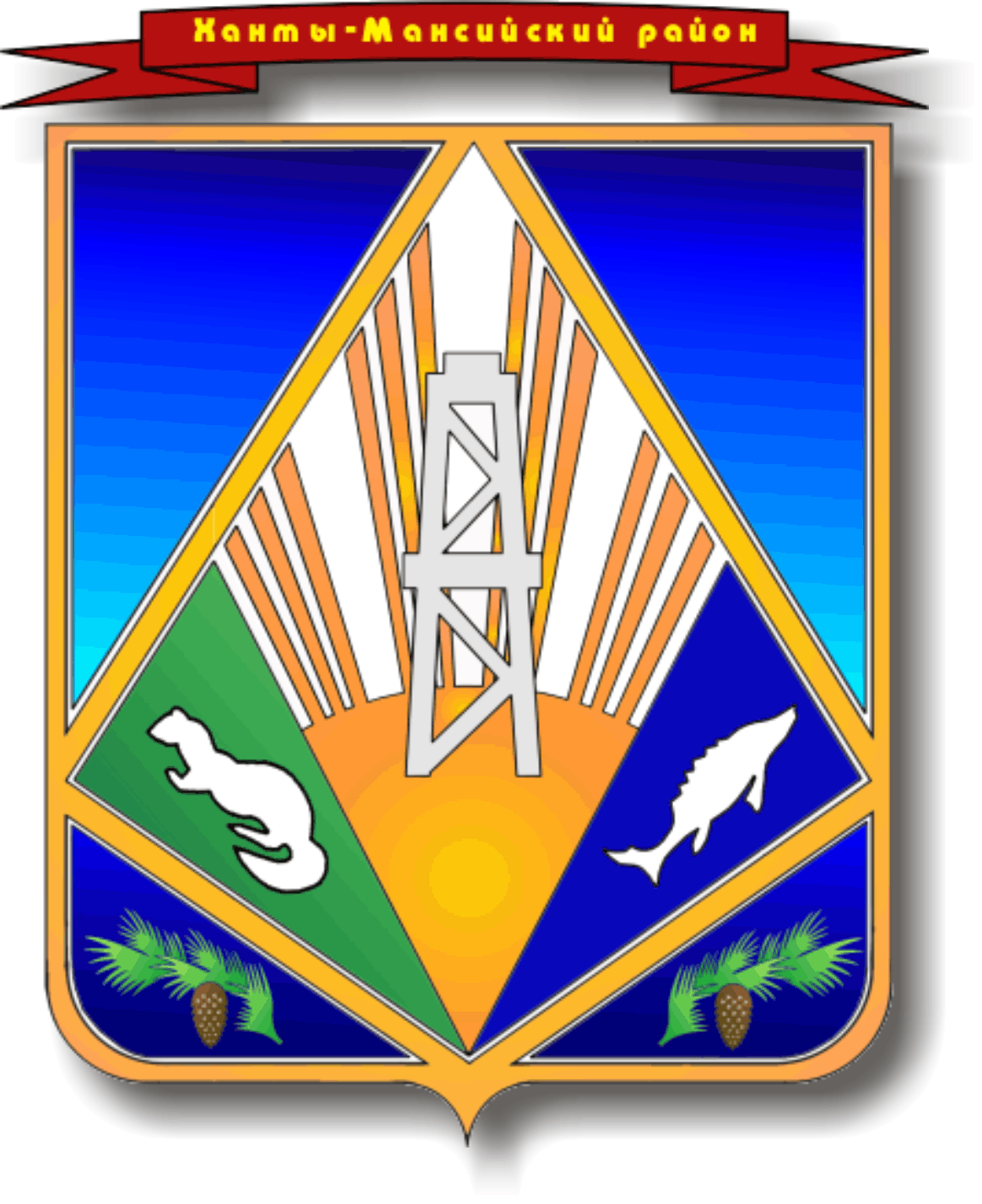 МУНИЦИПАЛЬНОЕ ОБРАЗОВАНИЕХАНТЫ-МАНСИЙСКИЙ РАЙОНХанты-Мансийский автономный округ – ЮграАДМИНИСТРАЦИЯ ХАНТЫ-МАНСИЙСКОГО РАЙОНАП О С Т А Н О В Л Е Н И Еот 30.09.2013                                                                                                № 242 г. Ханты-МансийскО муниципальной программе  «Комплексные мероприятия по профилактике правонарушений,терроризма и экстремизма, а также минимизации и (или) ликвидации последствий проявлений терроризма и экстремизма в Ханты-Мансийскомрайоне на 2014 – 2016 годы»Руководствуясь Бюджетным кодексом Российской Федерации, федеральными законами Российской Федерации от 25 июля 2002 года                №114-ФЗ «О противодействии экстремисткой деятельности»,                          от 06 октября 2003 года №131-ФЗ «Об общих принципах организации местного самоуправления в Российской Федерации», от 06 марта 2006 года   № 35-ФЗ «О противодействии терроризму», от 07 февраля 2011 года № 3-ФЗ «О полиции», в соответствии с постановлением администрации Ханты-Мансийского района от 09 августа 2013 года №199 «О программах Ханты-Мансийского района», в связи с состоянием криминогенной обстановки                      в Ханты-Мансийском районе: 1. Утвердить муниципальную программу «Комплексные мероприятия по профилактике правонарушений, терроризма и экстремизма, а также минимизации и (или) ликвидации последствий проявлений терроризма                      и экстремизма в Ханты-Мансийском районе на 2014 – 2016 годы».2. Признать утратившими силу постановления администрации Ханты-Мансийского района:от 14.10.2010 №161 «Об утверждении целевой муниципальной программы «Комплексные мероприятия по профилактике правонарушений                    в Ханты-Мансийском районе на 2011 – 2015 годы»;от 17.02.2011 №33 «О внесении изменений в постановление администрации Ханты-Мансийского района от 14  октября 2010 года №161»;от 29.09.2011 №175 «О внесении изменений в постановление администрации Ханты-Мансийского района от 14 октября 2010 года №161»;от 28.03.2012 № 59 «О внесении изменений в постановление администрации Ханты-Мансийского района от 14 октября 2010 года №161»;от 29.03.2012 № 61 «Об утверждении долгосрочной целевой программы муниципального образования Ханты-Мансийский район «Профилактика терроризма и экстремизма, а также минимизации и (или) ликвидации последствий проявлений терроризма и экстремизма                             на территории Ханты-Мансийского района на 2012 – 2014 годы»;от 05.10.2012 № 237 «О внесении изменений в постановление администрации Ханты-Мансийского района от 29 марта 2012 года №61»;от 05.10.2012 № 229 «О внесении изменений в постановление администрации Ханты-Мансийского района от 14 октября 2010 года №161»;от 19.11.2012 № 276 «О внесении изменений в постановление администрации Ханты-Мансийского района от 14 октября 2010 года №161»;от 04.02.2013 № 30 «О внесении изменений в постановление администрации Ханты-Мансийского района от 14 октября 2010 года №161»;от 28.03.2013 № 69 «О внесении изменений в постановление администрации Ханты-Мансийского района от 14 октября 2010 года №161»;от 16.05.2013 № 115 «О внесении изменений в постановление администрации Ханты-Мансийского района от 14 октября 2010 года № 161 «Об утверждении целевой муниципальной программы «Комплексные мероприятия по профилактике правонарушений в Ханты-Мансийском районе на 2011 – 2015 годы»;от 15.08.2013 № 204 «О внесении изменений в постановление администрации Ханты-Мансийского района от 14 октября 2010 года №161 «Об утверждении целевой муниципальной программы «Комплексные мероприятия по профилактике правонарушений в Ханты-Мансийском районе на 2011 – 2015 годы».3. Настоящее постановление вступает в силу после его официального опубликования (обнародования), но не ранее 01 января 2014 года.4. Опубликовать настоящее постановление в газете «Наш район»               и разместить на официальном сайте администрации Ханты-Мансийского района.5. Контроль за выполнением постановления возложить на заместителя главы администрации района по взаимодействию с муниципальными образованиями.Глава администрацииХанты-Мансийского района                                                                 В.Г.УсмановПриложение   к постановлению администрацииХанты-Мансийского районаот 30.09.2013 № 242  Раздел 1. Паспорт ПрограммыРаздел 2. Характеристика проблемы, на решение которой направлена ПрограммаЗа 7 месяцев 2013 года количество зарегистрированных преступлений на территории района увеличилось на 2,4 процента               (с 123 до 126). В целом, оценивая криминогенную ситуацию, складывающуюся на территории Ханты-Мансийского района, можно сделать вывод, что благодаря принимаемым мерам профилактики в районе за 1 полугодие 2013 года наметилась положительная динамика сокращения количества преступлений по сравнению с аналогичным периодом 2012 года: краж –   на 16,2 процента (с 37 до 31), грабежей, разбоев, мошенничества –             на 100 процентов (с 1 до 0), превентивных составов преступлений –           на 12,2 процента (с 74 до 65), причинение вреда здоровью на бытовой почве – на 8,3 процента (с 12 до 11), экологические преступления –            на 23,1 процента (с 13 до 10).Нельзя не отметить, что увеличился рост преступлений, связанных  с незаконным оборотом наркотиков – на 800 процентов (с 1 до 9), посягательств на сотовые телефоны – на 62,5 процента (с 8 до 13); умышленных убийств – на 100 процентов (с 0 до 1). Увеличилась рецидивная преступность – на 90 процентов (с 11 до 21), а также преступления, совершенные группой лиц – на 83 процента (с 6 до 11).Хотя, в целом, по рейтингу благополучия криминогенной ситуации район занимает пятое место среди 22 муниципальных образований. Как положительный момент можно отметить значительное улучшение обстановки на автодорогах Ханты-Мансийского района.                   По итогам 7 месяцев 2013 года зарегистрировано 34 дорожно-транспортных происшествия ( – 12,8 процента к 2012 году – 39 ДТП),           в которых погибло 13 человек (– 27,8 процента к 2012 году – 18 человек) и ранено 36 человек (– 23,4 процента к 2012 году – 47 человек). С участием несовершеннолетних зарегистрировано 2 дорожно-транспортных происшествия ( – 60 процентов к 2012 году – 5 ДТП), где 1 ребенок погиб   (– 50 процентов к 2012 году – 2 ребенка), ранено 2 ребенка (– 60 процентов к 2012 году – 5 детей). По вине несовершеннолетних дорожно-транспортные происшествия не зарегистрированы.Особое внимание необходимо уделить проведению антитеррористических и антиэкстремистских мероприятий с целью                      не допущения совершения на территории района террористических актов              и преступлений экстремистского характера.В то же время негативные изменения в состоянии преступности, происходящие в 2012 году, существенное изменение ее структуры требуют дальнейшего совершенствования системы профилактики, комплексного подхода к противодействию преступности. По-прежнему высока вероятность совершения террористических акций и экстремистских проявлений на территории автономного округа. Требуется целенаправленная работа в Ханты-Мансийском районе по укреплению антитеррористической защищенности объектов образовательной сферы, мест массового скопления людей.В связи с реорганизацией МВД России, в МО МВД России «Ханты-Мансийский» произошло сокращение личного состава отдела, поэтому необходимо создание в населенных пунктах Ханты-Мансийского района добровольных формирований по охране общественного порядка (добровольных народных дружин, родительских патрулей, казачьих общин).Применение программно-целевого подхода в решении задач, направленных на достижение качественных результатов правоохранительной деятельности, обусловлено необходимостью объединения усилий окружных и местных органов власти и управления, широкого привлечения негосударственных структур, общественных объединений и граждан, комплексного подхода и координации совместных действий в профилактике правонарушений.Раздел 3. Основные цели и задачи Программы, оценка ожидаемой эффективности ПрограммыЦели и задачи Программы приведены в паспорте Программы. Система показателей, характеризующих результаты реализации муниципальной Программы, указана в приложении 1 к Программе.Раздел 4.  Программные мероприятияДостижение   поставленных   целей   и   решение  задач   Программы предполагается  путем  выполнения  основных  программных  мероприятий(приложение 2 к настоящей Программе).Раздел 5. Обоснование ресурсного обеспечения ПрограммыФинансирование Программы осуществляется за счет средств бюджета автономного округа, средств бюджета муниципального образования.Сроки реализации Программы: 2014 – 2016 годы:I этап – 2014 год;II этап – 2015 год;III этап – 2016 год.Объемы финансирования указаны в паспорте Программы.Раздел 6. Механизм реализации ПрограммыКоординатором Программы является отдел по организации профилактики правонарушений администрации Ханты-Мансийского района.Для достижения поставленных целей и решения задач Программы определен организационно-правовой механизм, предусматривающий взаимодействие между заказчиком, координатором и исполнителями.Комплексное управление Программой и распоряжение средствами местного бюджета в объеме бюджетных ассигнований, утвержденных                  в бюджете района на реализацию Программы на очередной финансовый год, осуществляет  субъект бюджетного планирования – администрация Ханты-Мансийского района. Реализация Программы представляет собой скоординированные по срокам и направлениям действия исполнителей конкретных мероприятий, субъектов финансовой поддержки и будет осуществляться на основе договоров, заключаемых органами и учреждениями администрации Ханты-Мансийского района в соответствии с законодательством Российской Федерации.Система управления реализацией Программы предполагает локальное нормативное закрепление ответственности за исполнение мероприятий специалистами  МКУ «УКС и Р»,  комитета                                     по здравоохранению, МКУ «УГЗ».                                                                                                                                                                                                                                                    Информация о ходе реализации Программы предоставляется                в уполномоченный орган администрации в порядке, установленном администрацией Ханты-Мансийского района.	Отдел по организации профилактики правонарушений осуществляет текущее управление реализацией муниципальной программы, готовит ежеквартальный, годовой отчеты о ходе реализации муниципальной Программы.Приложение 1 к ПрограммеСистема показателей, характеризующих результаты реализации ПрограммыМуниципальная программа «Комплексные мероприятия по профилактике правонарушений, терроризма                      и экстремизма, а также минимизации и (или) ликвидации последствий проявлений терроризма и экстремизма в Ханты-Мансийском районе на 2014 – 2016 годы».Координатор Программы: отдел по организации профилактики правонарушений.Приложение 2 к ПрограммеОсновные программные мероприятия Наименование Программы«Комплексные мероприятия по профилактике правонарушений, терроризма и экстремизма, а также минимизации и (или) ликвидации последствий проявлений терроризма и экстремизма в Ханты-Мансийском районе на 2014 – 2016 годы» (далее – Программа)Правовое обоснование для разработки ПрограммыФедеральный закон от 25 июля 2002 года    №114-ФЗ «О противодействии экстремисткой деятельности»;Федеральный закон от 06 октября 2003 года №131-ФЗ «Об общих принципах организации местного самоуправления в Российской Федерации»                      (с изменениями);Федеральный закон от 06 марта 2006 года №35-ФЗ    «О противодействии терроризму» Разработчик Программыотдел по организации профилактики правонарушений администрации Ханты-Мансийского района (далее – отдел по организации профилактики правонарушений)Муниципальный заказчик – координатор Программыадминистрация Ханты-Мансийского района – отдел по организации профилактики правонарушений Исполнители Программыотдел по организации профилактики правонарушений;комитет по образованию администрации Ханты-Мансийского района (далее – комитет                                по образованию);комитет по культуре, молодежной политике, физкультуре и спорту администрации Ханты-Мансийского района (далее – комитет по культуре, молодежной политике);департамент строительства, архитектуры и ЖКХ администрации Ханты-Мансийского района (далее – департамент СА и ЖКХ);комитет по здравоохранению администрации Ханты-Мансийского района (далее – комитет по здравоохранению);администрации сельских поселений Ханты-Мансийского района (далее – АСП Ханты-Мансийского района);муниципальное казенное учреждение Ханты-Мансийского района «Управление капитального строительства и ремонта» (далее  – МКУ «УКС и Р»);отдел по организации работы комиссии по делам несовершеннолетних и защите их прав администрации Ханты-Мансийского района (далее – отдел по организации КДН);управление по информационным технологиям администрации Ханты-Мансийского района                   (далее – управление по информационным технологиям);муниципальное казенное учреждение Ханты-Мансийского района «Управление гражданской защиты» (далее – МКУ «УГЗ»).Основные цели и задачи Программыцели: совершенствование системы социальной профилактики правонарушений, снижение уровня преступности в Ханты-Мансийском районе;противодействие терроризму и экстремизму, защита жизни граждан, проживающих на территории Ханты-Мансийского района, от террористических                         и   экстремистских   актов;недопущение проявлений экстремизма и негативного отношения к лицам других национальностей                      и   религиозных   конфессий;формирование у населения внутренней потребности                  в толерантном поведении к людям других национальностей и религиозных конфессий на основе ценностей многонационального российского общества, культурного самосознания, принципов соблюдения прав и свобод человека.Задачи:1. Профилактика правонарушений в общественных местах и на улицах, вовлечение общественности                    в данные мероприятия.2. Социальная реабилитация и адаптация лиц, освободившихся из мест лишения свободы, и лиц               без определенного места жительства и занятий.3. Профилактика правонарушений среди несовершеннолетних и молодежи.4. Профилактика детского и юношеского дорожно-транспортного травматизма.5. Профилактика распространения наркомании                       и связанных с ней правонарушений.6. Укрепление толерантности и профилактика экстремизма на территории Ханты-Мансийского районаСроки реализации Программы 2014 – 2016 годыОбъемы и источники финансирования Программыобщий объем финансирования Программы на 2014 – 2016 годы – 32 822,1 тыс. рублей, в том числе: бюджет района – 9 236 тыс. рублей; бюджет автономного округа – 23 586,1 тыс. рублей,                       в том числе:2014 год – 27 222,5 тыс. рублей, в том числе                            3 780 тыс. рублей – за счет средств бюджета района; 23 442,5 тыс. рублей – за счет средств бюджета автономного округа; 2015 год – 2 799 тыс. рублей, в том числе                        2 728 тыс. рублей – за счет средств бюджета района; 71 тыс. рублей – за счет средств бюджета автономного округа;2016 год – 2 800,6 тыс. рублей, в том числе                       2 728 тыс. рублей – за счет средств бюджета района; 72,6 тыс. рублей – за счет средств бюджета автономного округаОжидаемые конечные результаты реализации Программы 1. Снижение к 2016 году (по сравнению                               с 2013 годом):численности потерпевших на 11,9 процента                           (до 160 чел.);численности несовершеннолетних, совершивших правонарушения, на 68 процентов (до 2 человек);количества зарегистрированных преступлений                     на территории района на 5 процентов (до 265 ед.);количества преступлений, совершенных несовершеннолетними, на 67 процентов (до 2);количества рецидивных преступлений                                    на 31 процент (до 16 ед.);уменьшение доли уличных преступлений                              на 25 процентов (до 12 ед.)2. Увеличение к 2016 году (по сравнению                      с 2013 годом):количества выявленных административных правонарушений на 12 процентов (до 1200 ед.);доли оценивших удовлетворительно деятельность полиции в числе опрошенных на 3 процентных пункта;численности специалистов, охваченных курсами повышения квалификации по вопросам формирования установок толерантного отношения                 (с 2 до 4);числа подготовленных методических рекомендаций, памяток, распорядительных документов, направленных на профилактику терроризма                       (с 6 до 15)№ 
п/пНаименование  показателей   результатовБазовый показатель на начало реализации муниципальной ПрограммыЗначения показателя по годам Значения показателя по годам Значения показателя по годам Целевое значение
показателя на  
момент окончания
действия муниципальной    
Программы№ 
п/пНаименование  показателей   результатовБазовый показатель на начало реализации муниципальной Программы2014 год2015 год2016 годЦелевое значение
показателя на  
момент окончания
действия муниципальной    
Программы12345671.Показатели непосредственных результатовПоказатели непосредственных результатовПоказатели непосредственных результатовПоказатели непосредственных результатовПоказатели непосредственных результатовПоказатели непосредственных результатов1.1.Количество административных правонарушений, единиц107010801100120012001.2.Численность несовершеннолетних, совершивших правонарушения, человек333111.3.Количество зарегистрированных преступлений, единиц2802752702652651.4.Количество уличных преступлений, единиц16161512121.5.Количество подготовленных методических рекомендаций, памяток, распорядительных документов, направленных на профилактику терроризма, единиц671015152.Показатели конечных результатовПоказатели конечных результатовПоказатели конечных результатовПоказатели конечных результатовПоказатели конечных результатовПоказатели конечных результатов2.1.Численность потерпевших, человек1701681651601602.2.Количество преступлений, совершенных несовершеннолетними, единиц554222.3.Количество рецидивных преступлений, единиц16151412122.4.Доля оценивших удовлетворительно деятельность полиции в числе опрошенных жителей района (социологический опрос  МО МВД России «Ханты-Мансийский»), %72737475752.5.Количество проведенных тематических выставок работ учащихся и студентов, направленных на развитие межэтнической интеграции и профилактику проявлений экстремизма, единиц223442.6.Численность специалистов, охваченных курсами повышения квалификации по вопросам формирования установок толерантного отношения, человек22566№  
п/пМероприятия 
ПрограммыМуниципальный
заказчикИсточники    
финансированияФинансовые затраты на реализацию(тыс. рублей)Финансовые затраты на реализацию(тыс. рублей)Финансовые затраты на реализацию(тыс. рублей)Финансовые затраты на реализацию(тыс. рублей)Исполнители
Программы№  
п/пМероприятия 
ПрограммыМуниципальный
заказчикИсточники    
финансированиявсегов том числев том числев том числеИсполнители
Программы№  
п/пМероприятия 
ПрограммыМуниципальный
заказчикИсточники    
финансированиявсего2014 год2015 год2016 годИсполнители
Программы123456789Цель: совершенствование системы социальной профилактики правонарушений, снижение уровня преступности в Ханты-Мансийском районе.Цель: совершенствование системы социальной профилактики правонарушений, снижение уровня преступности в Ханты-Мансийском районе.Цель: совершенствование системы социальной профилактики правонарушений, снижение уровня преступности в Ханты-Мансийском районе.Цель: совершенствование системы социальной профилактики правонарушений, снижение уровня преступности в Ханты-Мансийском районе.Цель: совершенствование системы социальной профилактики правонарушений, снижение уровня преступности в Ханты-Мансийском районе.Цель: совершенствование системы социальной профилактики правонарушений, снижение уровня преступности в Ханты-Мансийском районе.Цель: совершенствование системы социальной профилактики правонарушений, снижение уровня преступности в Ханты-Мансийском районе.Цель: совершенствование системы социальной профилактики правонарушений, снижение уровня преступности в Ханты-Мансийском районе.Цель: совершенствование системы социальной профилактики правонарушений, снижение уровня преступности в Ханты-Мансийском районе.Подпрограмма 1. «Профилактика правонарушений»Подпрограмма 1. «Профилактика правонарушений»Подпрограмма 1. «Профилактика правонарушений»Подпрограмма 1. «Профилактика правонарушений»Подпрограмма 1. «Профилактика правонарушений»Подпрограмма 1. «Профилактика правонарушений»Подпрограмма 1. «Профилактика правонарушений»Подпрограмма 1. «Профилактика правонарушений»Подпрограмма 1. «Профилактика правонарушений»Задача 1. Профилактика правонарушений в общественных местах и на улицах, вовлечение общественности в данные мероприятияЗадача 1. Профилактика правонарушений в общественных местах и на улицах, вовлечение общественности в данные мероприятияЗадача 1. Профилактика правонарушений в общественных местах и на улицах, вовлечение общественности в данные мероприятияЗадача 1. Профилактика правонарушений в общественных местах и на улицах, вовлечение общественности в данные мероприятияЗадача 1. Профилактика правонарушений в общественных местах и на улицах, вовлечение общественности в данные мероприятияЗадача 1. Профилактика правонарушений в общественных местах и на улицах, вовлечение общественности в данные мероприятияЗадача 1. Профилактика правонарушений в общественных местах и на улицах, вовлечение общественности в данные мероприятияЗадача 1. Профилактика правонарушений в общественных местах и на улицах, вовлечение общественности в данные мероприятияЗадача 1. Профилактика правонарушений в общественных местах и на улицах, вовлечение общественности в данные мероприятия1.1.Создание общественных формирований правоохранительной направленности (добровольные народные дружины, родительские патрули, молодежные отряды и т.д.), материальное стимулирование граждан, участвующих в охране общественного порядка, пресечении преступлений и иных правонарушений в сельских поселениях: администрации сельских поселенийвсего3 949,51 298,51 3191 332отдел по организации профилактики правонарушений;администрации сельских поселений1.1.Создание общественных формирований правоохранительной направленности (добровольные народные дружины, родительские патрули, молодежные отряды и т.д.), материальное стимулирование граждан, участвующих в охране общественного порядка, пресечении преступлений и иных правонарушений в сельских поселениях: администрации сельских поселенийбюджет          
автономного     
округа391,1247,57172,6отдел по организации профилактики правонарушений;администрации сельских поселений1.1.Создание общественных формирований правоохранительной направленности (добровольные народные дружины, родительские патрули, молодежные отряды и т.д.), материальное стимулирование граждан, участвующих в охране общественного порядка, пресечении преступлений и иных правонарушений в сельских поселениях: администрации сельских поселенийбюджет района3558,4105112481259,4отдел по организации профилактики правонарушений;администрации сельских поселений1.1.Луговскойадминистрации сельских поселенийбюджет          
автономного     
округа32,520,566администрация сельского поселенияЛуговской1.1.Луговскойадминистрации сельских поселенийбюджет района29789104104администрация сельского поселенияЛуговской1.1.Кышикадминистрации сельских поселенийбюджет          
автономного     
округа32,520,566администрация сельского поселенияКышик1.1.Кышикадминистрации сельских поселенийбюджет района297,589,5104104администрация сельского поселенияКышик1.1.Селияровоадминистрации сельских поселенийбюджет          
автономного     
округа32,520,566администрация сельского поселенияСелиярово1.1.Селияровоадминистрации сельских поселенийбюджет района297,589,5104104администрация сельского поселенияСелиярово1.1.Кедровыйадминистрации сельских поселенийбюджет          
автономного     
округа32,520,566администрация сельского поселенияКедровый1.1.Кедровыйадминистрации сельских поселенийбюджет района28880104104администрация сельского поселенияКедровый1.1.Шапшаадминистрации сельских поселенийбюджет          
автономного     
округа32,520,566администрация сельского поселенияШапша1.1.Шапшаадминистрации сельских поселенийбюджет района29789104104администрация сельского поселенияШапша1.1.Согомадминистрации сельских поселенийбюджет          
автономного     
округа32,520,566администрация сельского поселенияСогом1.1.Согомадминистрации сельских поселенийбюджет района28375104104администрация сельского поселенияСогом1.1.Цингалыадминистрации сельских поселенийбюджет          
автономного     
округа32,520,566администрация сельского поселенияЦингалы1.1.Цингалыадминистрации сельских поселенийбюджет района297,589,5104104администрация сельского поселенияЦингалы1.1.Сибирскийадминистрации сельских поселенийбюджет          
автономного     
округа32,120,556,6администрация сельского поселенияСибирский1.1.Сибирскийадминистрации сельских поселенийбюджет района287,480104103,4администрация сельского поселенияСибирский1.1.Красноленинскийадминистрации сельских поселенийбюджет          
автономного     
округа32,520,566администрация сельского поселенияКрасноленинский1.1.Красноленинскийадминистрации сельских поселенийбюджет района303,589,5104110администрация сельского поселенияКрасноленинский1.1.Выкатнойадминистрации сельских поселенийбюджет          
автономного     
округа32,520,566администрация сельского поселенияВыкатной1.1.Выкатнойадминистрации сельских поселенийбюджет района297,589,5104104администрация сельского поселенияВыкатной1.1.Нялинскоеадминистрации сельских поселенийбюджет          
автономного     
округа32,520,566администрация сельского поселенияНялинское1.1.Нялинскоеадминистрации сельских поселенийбюджет района29789104104администрация сельского поселенияНялинское1.1.Горноправдинскадминистрации сельских поселенийбюджет          
автономного     
округа342266администрация сельского поселенияГорноправдинск1.1.Горноправдинскадминистрации сельских поселенийбюджет района315,5101,5104110администрация сельского поселенияГорноправдинск1.2.Размещение (в том числе приобретение, установка, монтаж, подключение) в наиболее криминогенных общественных местах и на улицах населенных пунктов Ханты-Мансийского района, местах массового пребывания граждан систем видеообзора с установкой мониторов для контроля за обстановкой и оперативного реагирования, модернизация имеющихся систем видеонаблюдения, проведение работ, обеспечивающих функционирование систем, в том числе по направлению безопасности дорожного движения, и информирование    населения о системах, необходимости соблюдения правил дорожного движения (в том числе санкциях за их нарушение) с целью избежания детского дорожно-транспортного травматизма,п. Горноправдинскдепартамент СА и ЖКХ;МКУ «УКС и Р»всего294989898отдел по организации профилактики правонарушений;департамент  СА и ЖКХ; МКУ «УКС и Р»1.2.Размещение (в том числе приобретение, установка, монтаж, подключение) в наиболее криминогенных общественных местах и на улицах населенных пунктов Ханты-Мансийского района, местах массового пребывания граждан систем видеообзора с установкой мониторов для контроля за обстановкой и оперативного реагирования, модернизация имеющихся систем видеонаблюдения, проведение работ, обеспечивающих функционирование систем, в том числе по направлению безопасности дорожного движения, и информирование    населения о системах, необходимости соблюдения правил дорожного движения (в том числе санкциях за их нарушение) с целью избежания детского дорожно-транспортного травматизма,п. Горноправдинскдепартамент СА и ЖКХ;МКУ «УКС и Р»бюджет района294989898отдел по организации профилактики правонарушений;департамент  СА и ЖКХ; МКУ «УКС и Р»Итого по задаче 1    всего4 243,51 396,51 4171 430Итого по задаче 1    бюджетавтономного округа391,1247,57172,6Итого по задаче 1    бюджет района3 852,41 1491 3461 357,4Задача 2. Социальная реабилитация и адаптация лиц, освободившихся из мест лишения свободы, и лиц без определенного места жительства и занятийЗадача 2. Социальная реабилитация и адаптация лиц, освободившихся из мест лишения свободы, и лиц без определенного места жительства и занятийЗадача 2. Социальная реабилитация и адаптация лиц, освободившихся из мест лишения свободы, и лиц без определенного места жительства и занятийЗадача 2. Социальная реабилитация и адаптация лиц, освободившихся из мест лишения свободы, и лиц без определенного места жительства и занятийЗадача 2. Социальная реабилитация и адаптация лиц, освободившихся из мест лишения свободы, и лиц без определенного места жительства и занятийЗадача 2. Социальная реабилитация и адаптация лиц, освободившихся из мест лишения свободы, и лиц без определенного места жительства и занятийЗадача 2. Социальная реабилитация и адаптация лиц, освободившихся из мест лишения свободы, и лиц без определенного места жительства и занятийЗадача 2. Социальная реабилитация и адаптация лиц, освободившихся из мест лишения свободы, и лиц без определенного места жительства и занятийЗадача 2. Социальная реабилитация и адаптация лиц, освободившихся из мест лишения свободы, и лиц без определенного места жительства и занятий2.1.Организация профессионально-трудовой реабилитацииадминистрация Ханты-Мансийского района (отдел по организации профилактики правонарушений)всегобез финансированиябез финансированиябез финансированиябез финансированияЦентр занятости населения2.1.1.Проведение межведомственных мероприятий по профилактике повторной           и рецидивной преступности, социальной адаптации лиц, отбывших наказание в местах лишения свободы, осужденных к мерам наказания, не связанным       с лишением свободы, в том числе в отношении несовершеннолетнихадминистрация Ханты-Мансийского района (отдел по организации профилактики правонарушений)всегобез финансированиябез финансированиябез финансированиябез финансированияМО МВД России «Ханты-Мансийский»; МРУИИ № 4; Управление социальной защиты населения; КЦСОН «Светлана»; Центр социальной помощи семье и детям «Вега»; Центр занятости населения; отдел по организации работы КДН2.1.2.Оказание помощи по трудоустройству осужденным к мере наказания без изоляции от обществаадминистрация Ханты-Мансийского района (отдел по организации профилактики правонарушений)всегобез финансированиябез финансированиябез финансированиябез финансированияМРУИИ № 4;  Центр занятости населения2.1.3.Оказание психологической помощи и проведение консультаций лицам, освободившимся из мест лишения свободы, и лицам без определенного места жительства и занятий, проживающим на территории Ханты-Мансийского районаадминистрация Ханты-Мансийского района (отдел по организации профилактики правонарушений)всегобез финансированиябез финансированиябез финансированиябез финансированияУправление социальной защиты населения; КЦСОН «Светлана»; Центр социальной помощи семье и детям  «Вега»; МРУИИ № 4;  МО МВД России «Ханты-Мансийский»2.1.4.Оказание помощи лицам без определенного места жительства и занятий, лицам, освободившимся из мест лишения свободы:  содействие по возвращению их к предыдущему месту проживания; содействие по восстановлению документов; содействие по оформлению в медицинские и специализированные учреждения;  содействие в подборе одежды (бывшей в употреблении) посредством социальной лавкиадминистрация Ханты-Мансийского района (отдел по организации профилактики правонарушений)всегобез финансированиябез финансированиябез финансированиябез финансированияУправление социальной защиты населения; КЦСОН «Светлана»; МО МВД России «Ханты-Мансийский»Задача 3. Профилактика правонарушений среди несовершеннолетних и молодежиЗадача 3. Профилактика правонарушений среди несовершеннолетних и молодежиЗадача 3. Профилактика правонарушений среди несовершеннолетних и молодежиЗадача 3. Профилактика правонарушений среди несовершеннолетних и молодежиЗадача 3. Профилактика правонарушений среди несовершеннолетних и молодежиЗадача 3. Профилактика правонарушений среди несовершеннолетних и молодежиЗадача 3. Профилактика правонарушений среди несовершеннолетних и молодежиЗадача 3. Профилактика правонарушений среди несовершеннолетних и молодежиЗадача 3. Профилактика правонарушений среди несовершеннолетних и молодежи3.1.Организация в средствах массовой информации пропаганды патриотизма, здорового образа жизни подростков и молодежи, их ориентации на духовные ценности, встреч-бесед подростками в целях формирования положительного образа службы в Вооруженных Силах Российской Федерации комитет по  образованиювсегобез финансированиябез финансированиябез финансированиябез финансированиякомитет по образованию; комитет по культуре,  молодежной политике; отдел МО МВД России «Ханты-Мансийский»;комитет по здравоохранению;Управление социальной защиты населения; КЦСОН «Светлана»;  Центр социальной помощи семье и детям  «Вега»3.2.Создание и прокат социально-рекламных роликов по защите прав детей по вопросам профилактики безнадзорности и правонарушений несовершеннолетнихотдел по организации работы КДНвсегобез финансированиябез финансированиябез финансированиябез финансированияотдел по организации работы КДН3.3.Развитие детских общественных движений и формирований (ДЮОО  «Поколение +»,  юные инспекторы   дорожного движения)комитет по  образованиювсегобез финансированиябез финансированиябез финансированиябез финансированиякомитет по образованию;МО МВД России «Ханты-Мансийский»3.4.Приобретение одной единицы мобильного пневматического тиракомитет по  образованиювсего35000350комитет по  образованию3.4.Приобретение одной единицы мобильного пневматического тиракомитет по  образованиюбюджет района  35000350комитет по  образованиюИтого по задаче 3всего35000350Итого по задаче 3бюджет          
автономного     округа          0000Итого по задаче 3бюджет района  35000350Задача 4. Формирование позитивного общественного мнения о правоохранительной деятельности и результатах профилактики правонарушений. Совершенствование информационно-пропагандистской работыЗадача 4. Формирование позитивного общественного мнения о правоохранительной деятельности и результатах профилактики правонарушений. Совершенствование информационно-пропагандистской работыЗадача 4. Формирование позитивного общественного мнения о правоохранительной деятельности и результатах профилактики правонарушений. Совершенствование информационно-пропагандистской работыЗадача 4. Формирование позитивного общественного мнения о правоохранительной деятельности и результатах профилактики правонарушений. Совершенствование информационно-пропагандистской работыЗадача 4. Формирование позитивного общественного мнения о правоохранительной деятельности и результатах профилактики правонарушений. Совершенствование информационно-пропагандистской работыЗадача 4. Формирование позитивного общественного мнения о правоохранительной деятельности и результатах профилактики правонарушений. Совершенствование информационно-пропагандистской работыЗадача 4. Формирование позитивного общественного мнения о правоохранительной деятельности и результатах профилактики правонарушений. Совершенствование информационно-пропагандистской работыЗадача 4. Формирование позитивного общественного мнения о правоохранительной деятельности и результатах профилактики правонарушений. Совершенствование информационно-пропагандистской работыЗадача 4. Формирование позитивного общественного мнения о правоохранительной деятельности и результатах профилактики правонарушений. Совершенствование информационно-пропагандистской работы4.1.Подготовка и публикация в районной газете «Наш район» и окружной газете «Правопорядок Югры» серии статей  по популяризации деятельности сотрудников органов внутренних дел района  с периодичностью один раз в месяцадминистрация Ханты-Мансийского района (отдел по организации профилактики правонарушений)всегобез финансированиябез финансированиябез финансированиябез финансированияадминистрация района (редакция газеты «Наш район»);МО МВД России «Ханты-Мансийский»4.2.Разработка и публикация социальной рекламы по профилактике алкоголизмакомитет по   здравоохранениювсегобез финансированиябез финансированиябез финансированиябез финансированиякомитет по здравоохранению;  комитет по культуре,   молодежной  политикеЗадача 5. Совершенствование деятельности полиции в сфере общественной безопасностиЗадача 5. Совершенствование деятельности полиции в сфере общественной безопасностиЗадача 5. Совершенствование деятельности полиции в сфере общественной безопасностиЗадача 5. Совершенствование деятельности полиции в сфере общественной безопасностиЗадача 5. Совершенствование деятельности полиции в сфере общественной безопасностиЗадача 5. Совершенствование деятельности полиции в сфере общественной безопасностиЗадача 5. Совершенствование деятельности полиции в сфере общественной безопасностиЗадача 5. Совершенствование деятельности полиции в сфере общественной безопасностиЗадача 5. Совершенствование деятельности полиции в сфере общественной безопасности5.Проектирование и строительство в сельских населенных пунктах района одноэтажных строений для размещения участковых пунктов милиции (полиции), предусматривающих  служебные жилые помещения для УУП,  в том числе:департамент  СА и ЖКХ; МКУ «УКС и Р»всего24 41624 41600департамент  СА и ЖКХ; МКУ «УКС и Р»5.Проектирование и строительство в сельских населенных пунктах района одноэтажных строений для размещения участковых пунктов милиции (полиции), предусматривающих  служебные жилые помещения для УУП,  в том числе:департамент  СА и ЖКХ; МКУ «УКС и Р»бюджет          
автономного     
округа23 19523 19500департамент  СА и ЖКХ; МКУ «УКС и Р»5.Проектирование и строительство в сельских населенных пунктах района одноэтажных строений для размещения участковых пунктов милиции (полиции), предусматривающих  служебные жилые помещения для УУП,  в том числе:департамент  СА и ЖКХ; МКУ «УКС и Р»бюджет района   1 2211 22100департамент  СА и ЖКХ; МКУ «УКС и Р»5.1.с. Селиярово(1 строение)департамент  СА и ЖКХ; МКУ «УКС и Р»всего11 47411 47400департамент  СА и ЖКХ; МКУ «УКС и Р»5.1.с. Селиярово(1 строение)департамент  СА и ЖКХ; МКУ «УКС и Р»бюджет          
автономного     
округа10 90010 90000департамент  СА и ЖКХ; МКУ «УКС и Р»5.1.с. Селиярово(1 строение)департамент  СА и ЖКХ; МКУ «УКС и Р»бюджет района   57457400департамент  СА и ЖКХ; МКУ «УКС и Р»5.2.п. Кирпичный (1 строение)департамент  СА и ЖКХ; МКУ «УКС и Р»всего12 94212 94200департамент  СА и ЖКХ; МКУ «УКС и Р»5.2.п. Кирпичный (1 строение)департамент  СА и ЖКХ; МКУ «УКС и Р»бюджет          
автономного     
округа12 29512 29500департамент  СА и ЖКХ; МКУ «УКС и Р»5.2.п. Кирпичный (1 строение)департамент  СА и ЖКХ; МКУ «УКС и Р»бюджет района   64764700департамент  СА и ЖКХ; МКУ «УКС и Р»5.3.п. Красноленинский(1 строение)департамент  СА и ЖКХ; МКУ «УКС и Р»всегобез финансированиябез финансированиябез финансированиябез финансированиядепартамент  СА и ЖКХ; МКУ «УКС и Р»Итого по задаче 5всего24 41624 41600Итого по задаче 5бюджет  автономного округа23 19523 19500Итого по задаче 5всего1 2211 22100Всего по подпрограмме 1всего29 009,5 25 812,51 4171 780Всего по подпрограмме 1бюджет  автономного округа23 586,123 442,57172,6 Всего по подпрограмме 1бюджет района   5 423,42 370 1 3461 707,4 Подпрограмма 2. «Повышение безопасности дорожного движения в Ханты-Мансийском районе»Подпрограмма 2. «Повышение безопасности дорожного движения в Ханты-Мансийском районе»Подпрограмма 2. «Повышение безопасности дорожного движения в Ханты-Мансийском районе»Подпрограмма 2. «Повышение безопасности дорожного движения в Ханты-Мансийском районе»Подпрограмма 2. «Повышение безопасности дорожного движения в Ханты-Мансийском районе»Подпрограмма 2. «Повышение безопасности дорожного движения в Ханты-Мансийском районе»Подпрограмма 2. «Повышение безопасности дорожного движения в Ханты-Мансийском районе»Подпрограмма 2. «Повышение безопасности дорожного движения в Ханты-Мансийском районе»Подпрограмма 2. «Повышение безопасности дорожного движения в Ханты-Мансийском районе»Задача 1. Совершенствование работы с участниками дорожного движения с целью предупреждения опасного поведения на дорогахЗадача 1. Совершенствование работы с участниками дорожного движения с целью предупреждения опасного поведения на дорогахЗадача 1. Совершенствование работы с участниками дорожного движения с целью предупреждения опасного поведения на дорогахЗадача 1. Совершенствование работы с участниками дорожного движения с целью предупреждения опасного поведения на дорогахЗадача 1. Совершенствование работы с участниками дорожного движения с целью предупреждения опасного поведения на дорогахЗадача 1. Совершенствование работы с участниками дорожного движения с целью предупреждения опасного поведения на дорогахЗадача 1. Совершенствование работы с участниками дорожного движения с целью предупреждения опасного поведения на дорогахЗадача 1. Совершенствование работы с участниками дорожного движения с целью предупреждения опасного поведения на дорогахЗадача 1. Совершенствование работы с участниками дорожного движения с целью предупреждения опасного поведения на дорогах1.1.Освещение вопросов безопасности дорожного движения в средствах массовой информации администрация Ханты-Мансийского района (отдел по организации профилактики правонарушений)бюджет района   000 0комитет по образованию;МО МВД России «Ханты-Мансийский»;   отдел по организации профилактики правонарушений;редакция газеты «Наш район»1.2.Издание и распространение целевой литературы, печатной продукции по пропаганде и обучению населения правилам дорожного движения (информационные листки, наглядные пособия, открытки, буклеты, листовки, карты                   с указанием участков повышенной опасности и анализом причин ДТП)администрация Ханты-Мансийского района (отдел по организации профилактики правонарушений)бюджет района   902050 20комитет по образованию; редакция газеты «Наш район»Итого по задаче 1всего90205020Итого по задаче 1бюджет района   90205020Задача 2. Профилактика детского и юношеского дорожно-транспортного травматизмаЗадача 2. Профилактика детского и юношеского дорожно-транспортного травматизмаЗадача 2. Профилактика детского и юношеского дорожно-транспортного травматизмаЗадача 2. Профилактика детского и юношеского дорожно-транспортного травматизмаЗадача 2. Профилактика детского и юношеского дорожно-транспортного травматизмаЗадача 2. Профилактика детского и юношеского дорожно-транспортного травматизмаЗадача 2. Профилактика детского и юношеского дорожно-транспортного травматизмаЗадача 2. Профилактика детского и юношеского дорожно-транспортного травматизмаЗадача 2. Профилактика детского и юношеского дорожно-транспортного травматизма2.1.Изготовление агитационной продукции по правилам дорожного движения, в том числе плакатов, щитов социальной рекламы, буклетов, аудио- и видеорекламы по профилактике детского дорожного травматизмакомитет   по образованию бюджет района   70105010комитет   по образованию;отдел по организации работы КДН2.2.Проведение  конкурсов, викторин по закреплению знаний правил дорожного движения среди школьников и молодежикомитет   по образованию бюджет района   602020 20комитет   по образованию2.3.Приобретение формы и специальной атрибутики для  школьных юных инспекторов дорожного движения  МОУ: СОШ п. Луговской, с. Селиярово, п. Кедровый, п. Горноправдински д. Шапшакомитет   по образованиюбюджет района   без финансированиябез финансированиябез финансированиябез финансированиякомитет   по образованию2.3.1.Форменное обмундирование(50 комплектов)  комитет по  образованиюбюджет района   2000200 0комитет   по образованию2.3.2.Фурнитура: звездочки, шевроны, пилотки, повязки (50 комплектов)комитет по  образованиюбюджет района   100100комитет   по образованию2.3.3.Ценные подарки (50 комплектов)комитет по  образованиюбюджет района   4003010комитет   по образованию2.3.4.Школьные жезлы, желтые накидки, нарукавники(20 комплектов)комитет по  образованиюбюджет района   200200комитет   по образованию2.3.5.Велосипеды  (10 штук) комитет по  образованиюбюджет района   10010000комитет   по образованию2.4.Пропаганда и  реклама  деятельности  ЮИДД комитет по  образованиюбюджет района   30101010комитет   по образованию2.5.Участие  в районных,  городских,  республиканских слетах  ЮИДД один раз в годкомитет по  образованиюбюджет района   95303530комитет   по образованию2.6.Проектирование работ по эксплуатации детских автогородков п. Луговскойбюджет района  4004000  0комитет   по образованиюИтого по задаче 2комитет по  образованиювсего1 04557037580Итого по задаче 2комитет по  образованиюбюджет района   1 04557037580Всего по подпрограмме 2всего   1 115590 425100Всего по подпрограмме 2бюджет района   1 115590 425100Подпрограмма 3.  «Комплексные мероприятия противодействия злоупотреблению наркотиками и их незаконному обороту»Подпрограмма 3.  «Комплексные мероприятия противодействия злоупотреблению наркотиками и их незаконному обороту»Подпрограмма 3.  «Комплексные мероприятия противодействия злоупотреблению наркотиками и их незаконному обороту»Подпрограмма 3.  «Комплексные мероприятия противодействия злоупотреблению наркотиками и их незаконному обороту»Подпрограмма 3.  «Комплексные мероприятия противодействия злоупотреблению наркотиками и их незаконному обороту»Подпрограмма 3.  «Комплексные мероприятия противодействия злоупотреблению наркотиками и их незаконному обороту»Подпрограмма 3.  «Комплексные мероприятия противодействия злоупотреблению наркотиками и их незаконному обороту»Подпрограмма 3.  «Комплексные мероприятия противодействия злоупотреблению наркотиками и их незаконному обороту»Подпрограмма 3.  «Комплексные мероприятия противодействия злоупотреблению наркотиками и их незаконному обороту»Задача 1. Организационные меры в сфере противодействия незаконному обороту наркотиковЗадача 1. Организационные меры в сфере противодействия незаконному обороту наркотиковЗадача 1. Организационные меры в сфере противодействия незаконному обороту наркотиковЗадача 1. Организационные меры в сфере противодействия незаконному обороту наркотиковЗадача 1. Организационные меры в сфере противодействия незаконному обороту наркотиковЗадача 1. Организационные меры в сфере противодействия незаконному обороту наркотиковЗадача 1. Организационные меры в сфере противодействия незаконному обороту наркотиковЗадача 1. Организационные меры в сфере противодействия незаконному обороту наркотиковЗадача 1. Организационные меры в сфере противодействия незаконному обороту наркотиков1.1.Проведение мониторинга и анализа общественного мнения по незаконному потреблению наркотиков на территории Ханты-Мансийского районакомитет по  культуре, молодежной           политикебюджет района   без финансированиябез финансированиябез финансированиябез финансированиякомитет по  культуре, молодежной политикеЗадача 2. Профилактика распространения наркомании и связанных с ней правонарушенийЗадача 2. Профилактика распространения наркомании и связанных с ней правонарушенийЗадача 2. Профилактика распространения наркомании и связанных с ней правонарушенийЗадача 2. Профилактика распространения наркомании и связанных с ней правонарушенийЗадача 2. Профилактика распространения наркомании и связанных с ней правонарушенийЗадача 2. Профилактика распространения наркомании и связанных с ней правонарушенийЗадача 2. Профилактика распространения наркомании и связанных с ней правонарушенийЗадача 2. Профилактика распространения наркомании и связанных с ней правонарушенийЗадача 2. Профилактика распространения наркомании и связанных с ней правонарушений2.1.Разработка, приобретение, тиражирование на электронных носителях и размещение в сети Интернет учебной, методической литературы для образовательных учреждений района комитет по   образованию бюджет района   100,63040,630комитет  по образованию2.2.Организация работы центров здоровья в образовательных учреждениях района через внедрение профилактических программ.Организация работы наркопостовкомитет  по образованиюбюджет района   без финансированиябез финансированиябез финансированиябез финансированиякомитет по образованию; комитет по здравоохранению2.3.Проведение  конкурсов  вариативных программ, направленных на профилактику наркоманиикомитет по   культуре, молодежной политике бюджет района   120404040 комитет по культуре, молодежной политике;комитет по образованию2.4.Развитие  молодежного волонтерского движения, в том числе проведение обучающего семинара для волонтеров, направленного на профилактику наркомании, приобретение атрибутики для волонтеров, осуществляющих свою деятельность в сфере профилактики наркоманиикомитет по   культуре, молодежной политикебюджет района   120404040 комитет по культуре, молодежной политике; комитет по образованию2.5.Пропаганда  здорового образа жизни и формирование негативного отношения к наркотикам в средствах массовой информации, разработка и публикация социальной рекламы комитет по   культуре, молодежной политике бюджет района   2270126,4100,6комитет по культуре, молодежной политике; комитет по образованию2.6.Организация работы социально-психологической службы района «Телефон доверия»  комитет по здравоохранениюбюджет района   без финансированиябез финансированиябез финансированиябез финансированиякомитет по здравоохранению2.7.Конкурс школьных стенгазет, плакатов, рисунков «Мир без наркотиков»комитет  по образованиюбюджет района   90303030 комитет по  образованию;  комитет по культуре, молодежной политике2.8.Тестирование учащихся   образовательных учреждений района на предмет употребления наркотических средств и психотропных веществкомитет  по образованиюбюджет района   без финансированиябез финансированиябез финансированиябез финансированиякомитет по образованию;комитет по здравоохранениюИтого по задаче 2комитет по культуре, молодежной политике; комитет по образованиювсего657,6140277240,6Итого по задаче 2комитет по культуре, молодежной политике; комитет по образованиюбюджет района657,6140277240,6Всего по подпрограмме 3комитет по культуре, молодежной политике; комитет по образованиювсего657,6140277240,6Всего по подпрограмме 3комитет по культуре, молодежной политике; комитет по образованиюбюджет          
автономного     
округаВсего по подпрограмме 3комитет по культуре, молодежной политике; комитет по образованиюбюджет района657,6140277240,6Всего по подпрограмме 3комитет по культуре, молодежной политике; комитет по образованиюбюджет          
автономного     
округа23 586,123 442,57172,6Всего по подпрограмме 3комитет по культуре, молодежной политике; комитет по образованиюбюджет района7 1963 10020482 048Подпрограмма 4. «Комплексные мероприятия по профилактике терроризма и экстремизма, а также минимизации и (или) ликвидации последствий проявлений терроризма и экстремизма в Ханты-Мансийском районе» Подпрограмма 4. «Комплексные мероприятия по профилактике терроризма и экстремизма, а также минимизации и (или) ликвидации последствий проявлений терроризма и экстремизма в Ханты-Мансийском районе» Подпрограмма 4. «Комплексные мероприятия по профилактике терроризма и экстремизма, а также минимизации и (или) ликвидации последствий проявлений терроризма и экстремизма в Ханты-Мансийском районе» Подпрограмма 4. «Комплексные мероприятия по профилактике терроризма и экстремизма, а также минимизации и (или) ликвидации последствий проявлений терроризма и экстремизма в Ханты-Мансийском районе» Подпрограмма 4. «Комплексные мероприятия по профилактике терроризма и экстремизма, а также минимизации и (или) ликвидации последствий проявлений терроризма и экстремизма в Ханты-Мансийском районе» Подпрограмма 4. «Комплексные мероприятия по профилактике терроризма и экстремизма, а также минимизации и (или) ликвидации последствий проявлений терроризма и экстремизма в Ханты-Мансийском районе» Подпрограмма 4. «Комплексные мероприятия по профилактике терроризма и экстремизма, а также минимизации и (или) ликвидации последствий проявлений терроризма и экстремизма в Ханты-Мансийском районе» Подпрограмма 4. «Комплексные мероприятия по профилактике терроризма и экстремизма, а также минимизации и (или) ликвидации последствий проявлений терроризма и экстремизма в Ханты-Мансийском районе» Подпрограмма 4. «Комплексные мероприятия по профилактике терроризма и экстремизма, а также минимизации и (или) ликвидации последствий проявлений терроризма и экстремизма в Ханты-Мансийском районе» Задача 1. Воспитание толерантности через систему образованияЗадача 1. Воспитание толерантности через систему образованияЗадача 1. Воспитание толерантности через систему образованияЗадача 1. Воспитание толерантности через систему образованияЗадача 1. Воспитание толерантности через систему образованияЗадача 1. Воспитание толерантности через систему образованияЗадача 1. Воспитание толерантности через систему образованияЗадача 1. Воспитание толерантности через систему образованияЗадача 1. Воспитание толерантности через систему образованияЗадача 1. Воспитание толерантности через систему образованияЗадача 1. Воспитание толерантности через систему образованияЗадача 1. Воспитание толерантности через систему образованияЗадача 1. Воспитание толерантности через систему образования1.1.Организация мониторинга по вопросам мультикультурного образования икомитет по  образованиюбюджет района 15555555комитет по  образованию;комитет покомитет по  образованию;комитет посоциокультурной адаптации детей мигрантов в образовательных учреждениях Ханты-Мансийского района, выработка соответствующих рекомендаций по совершенствованию  учебно-воспитательного процессакультуре,молодежной политикекультуре,молодежной политике1.2.Проведение в образовательных учреждениях Ханты-Мансийского района классных часов, конкурсов и мероприятий, направленных на развитие межэтнической интеграции, воспитание культуры мира, профилактику проявлений ксенофобии и экстремизмакомитет по  образованиюбюджет районабез финансированиябез финансированиябез финансированиябез финансированиябез финансированиябез финансированиябез финансированиякомитет по образованию;  комитет по культуре, молодежной политикекомитет по образованию;  комитет по культуре, молодежной политике1.2.Проведение в образовательных учреждениях Ханты-Мансийского района классных часов, конкурсов и мероприятий, направленных на развитие межэтнической интеграции, воспитание культуры мира, профилактику проявлений ксенофобии и экстремизмакомитет по культуре, молодежной политикебюджет района1655555555555 55 комитет по образованию;  комитет по культуре, молодежной политикекомитет по образованию;  комитет по культуре, молодежной политике1.3.Организация семинар-тренинга для классных руководителей МОУ: СОШ района «Толерантность учителя». Подготовка и издание учебно-методической литературыкомитет по  образованиюбюджет районабез финансированиябез финансированиябез финансированиябез финансированиябез финансированиябез финансированиябез финансированиякомитет по  образованиюкомитет по  образованиюИтого по задаче 1всего1801806060606060Итого по задаче 1бюджет района1801806060606060Задача 2. Укрепление толерантности и профилактика экстремизма в молодежной средеЗадача 2. Укрепление толерантности и профилактика экстремизма в молодежной средеЗадача 2. Укрепление толерантности и профилактика экстремизма в молодежной средеЗадача 2. Укрепление толерантности и профилактика экстремизма в молодежной средеЗадача 2. Укрепление толерантности и профилактика экстремизма в молодежной средеЗадача 2. Укрепление толерантности и профилактика экстремизма в молодежной средеЗадача 2. Укрепление толерантности и профилактика экстремизма в молодежной средеЗадача 2. Укрепление толерантности и профилактика экстремизма в молодежной средеЗадача 2. Укрепление толерантности и профилактика экстремизма в молодежной средеЗадача 2. Укрепление толерантности и профилактика экстремизма в молодежной средеЗадача 2. Укрепление толерантности и профилактика экстремизма в молодежной средеЗадача 2. Укрепление толерантности и профилактика экстремизма в молодежной средеЗадача 2. Укрепление толерантности и профилактика экстремизма в молодежной среде2.1.Организация и проведение мероприятий Общественной Молодежной палаты при Думе Ханты-Мансийскогокомитет по культуре, молодежной политикебюджет района630630210210210210210 210 комитет по культуре, молодежной политике;района, направленных на профилактикуэкстремизма и укрепления толерантности в молодежной средекомитет по образованию2.2.Проведение мероприятий, направленных на воспитание толерантности, на базе подростково-молодежных организаций, клубов по месту жительства Ханты-Мансийского районакомитет по  образованиюбюджет района   без финансированиябез финансированиябез финансированиябез финансированиябез финансированиябез финансированиябез финансированиябез финансированиякомитет по образованию;  комитет по культуре, молодежной политике2.3.Организация отдыха детей и молодежи в оздоровительных лагерях с учетом создания среды межэтнического взаимодействия комитет по  образованиюбюджет района   без финансированиябез финансированиябез финансированиябез финансированиябез финансированиябез финансированиябез финансированиябез финансированиякомитет по образованию;  комитет по культуре, молодежной политике2.4.Участие в окружных мероприятиях «Школа Безопасности» и поисково- спасательных работах на территории РФкомитет по  образованиюбюджет районабез финансированиябез финансированиябез финансированиябез финансированиябез финансированиябез финансированиябез финансированиябез финансированиякомитет по образованию2.5.Организация и проведение семинара-практикума на тему «Культура межэтнических отношений»комитет по  образованиюбюджет района909030303030 30 30Итого по задаче 2всего720720240240240240240 240 Итого по задаче 2бюджет района720720240240240240 240 240Задача 3. Укрепление толерантности, содействие национально-культурному взаимодействию, поддержание межконфессионального мира и согласия в Ханты-Мансийском районе через средства массовой информацииЗадача 3. Укрепление толерантности, содействие национально-культурному взаимодействию, поддержание межконфессионального мира и согласия в Ханты-Мансийском районе через средства массовой информацииЗадача 3. Укрепление толерантности, содействие национально-культурному взаимодействию, поддержание межконфессионального мира и согласия в Ханты-Мансийском районе через средства массовой информацииЗадача 3. Укрепление толерантности, содействие национально-культурному взаимодействию, поддержание межконфессионального мира и согласия в Ханты-Мансийском районе через средства массовой информацииЗадача 3. Укрепление толерантности, содействие национально-культурному взаимодействию, поддержание межконфессионального мира и согласия в Ханты-Мансийском районе через средства массовой информацииЗадача 3. Укрепление толерантности, содействие национально-культурному взаимодействию, поддержание межконфессионального мира и согласия в Ханты-Мансийском районе через средства массовой информацииЗадача 3. Укрепление толерантности, содействие национально-культурному взаимодействию, поддержание межконфессионального мира и согласия в Ханты-Мансийском районе через средства массовой информацииЗадача 3. Укрепление толерантности, содействие национально-культурному взаимодействию, поддержание межконфессионального мира и согласия в Ханты-Мансийском районе через средства массовой информацииЗадача 3. Укрепление толерантности, содействие национально-культурному взаимодействию, поддержание межконфессионального мира и согласия в Ханты-Мансийском районе через средства массовой информацииЗадача 3. Укрепление толерантности, содействие национально-культурному взаимодействию, поддержание межконфессионального мира и согласия в Ханты-Мансийском районе через средства массовой информацииЗадача 3. Укрепление толерантности, содействие национально-культурному взаимодействию, поддержание межконфессионального мира и согласия в Ханты-Мансийском районе через средства массовой информацииЗадача 3. Укрепление толерантности, содействие национально-культурному взаимодействию, поддержание межконфессионального мира и согласия в Ханты-Мансийском районе через средства массовой информацииЗадача 3. Укрепление толерантности, содействие национально-культурному взаимодействию, поддержание межконфессионального мира и согласия в Ханты-Мансийском районе через средства массовой информации3.1.Организация и проведение вручения премии главы администрации Ханты-Мансийского района за лучшие журналистские работы,  способствующие формированию положительного представления о многонациональности Ханты-Мансийского районакомитет по культуре, молодежной политикебюджет района390390130130130130130 комитет по культуре, молодежной политике;комитет по  образованиюкомитет по культуре, молодежной политике;комитет по  образованию3.2.Размещение в СМИ и на официальном сайте администрации Ханты-Мансийского района информационных материалов, освещающих ход реализации Программыадминистрация Ханты-Мансийского района (отдел по организации профилактики правонарушений)бюджет районабез финансированиябез финансированиябез финансированиябез финансированиябез финансированиябез финансированиябез финансированияуправление по информационным технологиям; комитет по культуре, молодежной политике; комитет по  образованиюуправление по информационным технологиям; комитет по культуре, молодежной политике; комитет по  образованию3.3.Ежегодная организация и проведение мероприятий, направленных на развитие национальных культур и традиций:муниципальный этап Губернаторских соревнований среди дошкольников,    районные соревнования среди школьников младшего звена «Веселые старты»;турнир по пейнтболу среди национальных командкомитет по  образованиюбюджет района21021070707070 70комитет по  образованию;  комитет по культуре, молодежной политикекомитет по  образованию;  комитет по культуре, молодежной политике3.3.Ежегодная организация и проведение мероприятий, направленных на развитие национальных культур и традиций:муниципальный этап Губернаторских соревнований среди дошкольников,    районные соревнования среди школьников младшего звена «Веселые старты»;турнир по пейнтболу среди национальных командкомитет по культуре, молодежной политикебюджет района1501505050505050комитет по  образованию;  комитет по культуре, молодежной политикекомитет по  образованию;  комитет по культуре, молодежной политике3.4.Организация и проведение мероприятий этнокультурного характера на базе библиотек Ханты-Мансийского районакомитет по культуре, молодежной политикебюджет районабез финансированиябез финансированиябез финансированиябез финансированиябез финансированиябез финансированиябез финансированиякомитет по культуре, молодежной политикекомитет по культуре, молодежной политике3.5.Оказание содействия в подготовке и реализации мероприятий муниципальных образований сельских поселений  Ханты-Мансийского района по укреплению толерантности, профилактике проявлений ксенофобиикомитет по культуре, молодежной политикебюджет районабез финансированиябез финансированиябез финансированиябез финансированиябез финансированиябез финансированиябез финансированиякомитет по культуре, молодежной политике; комитет по  образованиюкомитет по культуре, молодежной политике; комитет по  образованию3.6.Организация и проведение семинаров, круглых столов, конференций, мероприятий, способствующих развитию межконфессионального диалога, направленных на совершенствование взаимодействия органов местного самоуправления и религиозных организаций Ханты-Мансийского района, в целях исключения возможности возникновения конфликтных ситуаций комитет по  образованиюбюджет районабез финансированиябез финансированиябез финансированиябез финансированиябез финансированиябез финансированиябез финансированиякомитет по  образованию;комитет по культуре, молодежной политике;  МО МВД России «Ханты-Мансийский»(по согласованию)комитет по  образованию;комитет по культуре, молодежной политике;  МО МВД России «Ханты-Мансийский»(по согласованию)Итого по задаче 3всего750750250250250250250 Итого по задаче 3бюджет района750750250250250250250 Задача 4. Профилактическая и разъяснительная работа среди населения районаЗадача 4. Профилактическая и разъяснительная работа среди населения районаЗадача 4. Профилактическая и разъяснительная работа среди населения районаЗадача 4. Профилактическая и разъяснительная работа среди населения районаЗадача 4. Профилактическая и разъяснительная работа среди населения районаЗадача 4. Профилактическая и разъяснительная работа среди населения районаЗадача 4. Профилактическая и разъяснительная работа среди населения районаЗадача 4. Профилактическая и разъяснительная работа среди населения районаЗадача 4. Профилактическая и разъяснительная работа среди населения районаЗадача 4. Профилактическая и разъяснительная работа среди населения районаЗадача 4. Профилактическая и разъяснительная работа среди населения районаЗадача 4. Профилактическая и разъяснительная работа среди населения районаЗадача 4. Профилактическая и разъяснительная работа среди населения района4.1.Приобретение и распространение полиграфической продукции обучающего и информационного характера по предупреждению террористических проявленийкомитет по  образованиюбюджет района390390130130130130130 комитет по образованию комитет по образованию 4.2.Освещение в средствах массовой информации и на сайте администрации района вопросов профилактики терроризма, результатов работы антитеррористической комиссии районаадминистрация Ханты-Мансийского района (отдел по организации профилактики правонарушений)бюджет районабез финансированиябез финансированиябез финансированиябез финансированиябез финансированиябез финансированиябез финансированияотдел по организации профилактики правонарушений; комитет по  образованию;комитет по культуре, молодежной политикеотдел по организации профилактики правонарушений; комитет по  образованию;комитет по культуре, молодежной политикеИтого по задаче 4всего390390130130130130130 Итого по задаче 4бюджет района390390130130130130130 Задача 5. Мероприятия по укреплению антитеррористической защищенности критически важных и потенциально опасных объектов Задача 5. Мероприятия по укреплению антитеррористической защищенности критически важных и потенциально опасных объектов Задача 5. Мероприятия по укреплению антитеррористической защищенности критически важных и потенциально опасных объектов Задача 5. Мероприятия по укреплению антитеррористической защищенности критически важных и потенциально опасных объектов Задача 5. Мероприятия по укреплению антитеррористической защищенности критически важных и потенциально опасных объектов Задача 5. Мероприятия по укреплению антитеррористической защищенности критически важных и потенциально опасных объектов Задача 5. Мероприятия по укреплению антитеррористической защищенности критически важных и потенциально опасных объектов Задача 5. Мероприятия по укреплению антитеррористической защищенности критически важных и потенциально опасных объектов Задача 5. Мероприятия по укреплению антитеррористической защищенности критически важных и потенциально опасных объектов Задача 5. Мероприятия по укреплению антитеррористической защищенности критически важных и потенциально опасных объектов Задача 5. Мероприятия по укреплению антитеррористической защищенности критически важных и потенциально опасных объектов Задача 5. Мероприятия по укреплению антитеррористической защищенности критически важных и потенциально опасных объектов Задача 5. Мероприятия по укреплению антитеррористической защищенности критически важных и потенциально опасных объектов 5.1.Проведение заседаний рабочей  группы АТК Ханты-Мансийского района в части террористической защищенности социальных и критически важных      объектов района  комитет по  образованиюбюджет районабез финансированиябез финансированиябез финансированиябез финансированиябез финансированиябез финансированиябез финансированияотдел по организации профилактики правонарушений; комитет по образованию; комитет по здравоохранению; комитет по культуре, молодежной политике; департамент СА и ЖКХ;МКУ «УКС и Р»; отдел по организации профилактики правонарушений; комитет по образованию; комитет по здравоохранению; комитет по культуре, молодежной политике; департамент СА и ЖКХ;МКУ «УКС и Р»; 5.2.Проведение тренировок с сотрудниками администрации Ханты-администрация Ханты-Мансийскогобюджет районабез финансированиябез финансированиябез финансированиябез финансированиябез финансированиябез финансированиябез финансированияадминистрация Ханты-Мансийскогоадминистрация Ханты-МансийскогоМансийского района по действиям при угрозе террористического актарайона (отдел по организации профилактики правонарушений)района (отдел по организации профилактики правонарушений); МКУ «УГЗ»; района (отдел по организации профилактики правонарушений); МКУ «УГЗ»; Задача 6. Подготовка сил и средств, привлекаемых для решения антитеррористических задач, и организация контроля за осуществлением антитеррористических мероприятийЗадача 6. Подготовка сил и средств, привлекаемых для решения антитеррористических задач, и организация контроля за осуществлением антитеррористических мероприятийЗадача 6. Подготовка сил и средств, привлекаемых для решения антитеррористических задач, и организация контроля за осуществлением антитеррористических мероприятийЗадача 6. Подготовка сил и средств, привлекаемых для решения антитеррористических задач, и организация контроля за осуществлением антитеррористических мероприятийЗадача 6. Подготовка сил и средств, привлекаемых для решения антитеррористических задач, и организация контроля за осуществлением антитеррористических мероприятийЗадача 6. Подготовка сил и средств, привлекаемых для решения антитеррористических задач, и организация контроля за осуществлением антитеррористических мероприятийЗадача 6. Подготовка сил и средств, привлекаемых для решения антитеррористических задач, и организация контроля за осуществлением антитеррористических мероприятийЗадача 6. Подготовка сил и средств, привлекаемых для решения антитеррористических задач, и организация контроля за осуществлением антитеррористических мероприятийЗадача 6. Подготовка сил и средств, привлекаемых для решения антитеррористических задач, и организация контроля за осуществлением антитеррористических мероприятийЗадача 6. Подготовка сил и средств, привлекаемых для решения антитеррористических задач, и организация контроля за осуществлением антитеррористических мероприятийЗадача 6. Подготовка сил и средств, привлекаемых для решения антитеррористических задач, и организация контроля за осуществлением антитеррористических мероприятийЗадача 6. Подготовка сил и средств, привлекаемых для решения антитеррористических задач, и организация контроля за осуществлением антитеррористических мероприятийЗадача 6. Подготовка сил и средств, привлекаемых для решения антитеррористических задач, и организация контроля за осуществлением антитеррористических мероприятий6.1.Обучение и повышение квалификации руководителей и специалистов органов местного самоуправления муниципального образования Ханты-Мансийский район по вопросам противодействия терроризмуадминистрация Ханты-Мансийского района (отдел по организации профилактики правонарушений)бюджет районабез финансированиябез финансированиябез финансированиябез финансированиябез финансированиябез финансированиябез финансированияадминистрация Ханты-Мансийского района (отдел кадровой работы и муниципальной службы)  администрация Ханты-Мансийского района (отдел кадровой работы и муниципальной службы)  6.2.Проведение обучающих семинаров-совещаний сотрудников администрации района, правоохранительных органов и иных ведомств, задействованных в организации и проведении мероприятий по противодействию терроризмуадминистрация Ханты-Мансийского района (отдел по организации профилактики правонарушений)бюджет районабез финансированиябез финансированиябез финансированиябез финансированиябез финансированиябез финансированиябез финансированияадминистрация Ханты-Мансийского района (отдел кадровой работы и муниципальной службы)  администрация Ханты-Мансийского района (отдел кадровой работы и муниципальной службы)  6.3.Проведение обучающего семинара по антитеррористической безопасности для организаторов летнего отдыхакомитет по  образованиюбюджет районабез финансированиябез финансированиябез финансированиябез финансированиябез финансированиябез финансированиябез финансированияадминистрация Ханты-Мансийского района (отдел по организации профилактики правонарушений);комитет по  образованиюадминистрация Ханты-Мансийского района (отдел по организации профилактики правонарушений);комитет по  образованиюВсего по подпрограмме 4всего2 0402 040680680680680680 Всего по подпрограмме 4бюджет района2 0402 040680680680680 680Всего по Программевсего32 822,132 822,127 222,527 222,5279927992800,6 Всего по Программебюджет автономногоокруга23 586,123 586,123 442,523 442,5717172,6Всего по Программебюджет района9 2369 2363 780 3 780 2 7282 7282 728